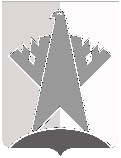 ДУМА СУРГУТСКОГО РАЙОНАХанты-Мансийского автономного округа - ЮгрыРЕШЕНИЕ«29» октября 2020 года                                                                                                      № 989-нпа      г. СургутДума Сургутского района решила:1.	Внести в решение Думы Сургутского района от 18 февраля 2016 года           № 837-нпа «Об утверждении Порядка и размеров возмещения расходов, связанных со служебными командировками лиц, замещающих муниципальные должности в Сургутском районе на постоянной основе» следующее изменение:в абзаце третьем пункта 6 приложения к решению слова «, содержащим сведения, предусмотренные Правилами предоставления гостиничных услуг в Российской Федерации, утверждёнными постановлением Правительства Российской Федерации от 09 октября 2015 года № 1085 «Об утверждении Правил предоставления гостиничных услуг в Российской Федерации» исключить.2.	Решение вступает в силу после его официального опубликования (обнародования), но не ранее 01 января 2021 года.О внесении изменения в решение Думы Сургутского района от 18 февраля 2016 года № 837-нпа «Об утверждении Порядка и размеров возмещения расходов, связанных 
со служебными командировками лиц, замещающих муниципальные должности в Сургутском районе на постоянной основе»Председатель Думы Сургутского районаА.П. Сименяк«29» октября 2020 годаГлава Сургутского районаА.А. Трубецкой «29» октября 2020 года